Publicado en Madrid el 23/12/2020 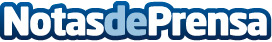 La pandemia ha hecho desaparecer prácticamente todos los empleos creados en los dos años anteriores en EspañaAdecco Group Institute ha elaborado el VIII Monitor Anual Adecco de Ocupación: un detallado análisis de la evolución del empleo según la ocupación en España. En el último año el número de ocupados en nuestro país se ha reducido en 697.400 personas (-3,5%).  El empleo ha caído en todas las comunidades autónomas excepto en la Región de Murcia (+0,1%, por la creación de 500 empleos)Datos de contacto:Adecco+34914325630Nota de prensa publicada en: https://www.notasdeprensa.es/la-pandemia-ha-hecho-desaparecer-practicamente Categorias: Nacional Sociedad Emprendedores Recursos humanos http://www.notasdeprensa.es